Підготувалавчитель математикиГаннівської ЗШ І – ІІІ ступенівГрязноваНаталія ОлександрівнаТема:  Узагальнення та систематизація вивченого у І семестрі.Мета: узагальнити та систематизувати знання учнів з тем «Подільність чисел», «Звичайні дроби», «Відношення і пропорції»; формувати обчислювальні навички, розвивати мислення, логічне мислення, увагу, пам’ять, увагу, вміння чітко  й математично грамотно висловлювати власну думку; виховувати старанність, наполегливість, акуратність під час запису в зошитах.Обладнання: картки, таблиці, модель мікрофона, кружечки зеленого та  червоного кольорів.Тип уроку: узагальнення знань, формування вмінь.Підручник, за яким працюємо: Янченко Г., Кравчук В. Математика. Підручник для 6 класу.-Тернопіль: Підручники і посібники, 2006.- 272 с.Дата проведення: 22 грудняХід урокуІ. Організація учнів до уроку.1. Бесіда:- Який зараз рік?-Скільки місяців має цей рік?Який зараз місяць?-Скільки днів має цей місяць?-Який сьогодні день тижня?-Яке сьогодні число?-Яка сьогодні дата?2. Запис дати та виду роботи в зошити.ІІ. Повідомлення теми, мети уроку.1. Бесіда:-Що вам відомо про день 22 грудня?  (День зимового сонцестояння)2. Повідомлення теми, мети уроку вчителем.3. Запис теми у зошити.ІІІ. Робота над темою уроку.1. Гра «Світлофор»Вчитель:-Давайте спробуємо згадати, що нам  відомо про «подільність чисел» і пограємо у гру «Світлофор» ( В ході даної гри вчитель формулює твердження :  правильні та неправильні, а діти повинні піднімати кружечки: зеленого кольору, якщо твердження правильне, а червоного - якщо ні і далі  давати правильну відповідь)1. Будь- яке натуральне число, на яке ділиться дане натуральне число, називають дільником цього числа.2. Число 2 є дільником числа 5.3.На 2 діляться тільки парні числа.4. На 3 діляться тільки непарні числа.5. На 5 діляться числа, запис яких закінчується цифрами 0 або 5.6. На 10 діляться числа, запис  яких закінчується цифрою 1.2.  Гра «Допиши цифру»Вчитель:В кожного з вас лежить на парті картка з числом  ( 156…), в якому відсутня остання цифра. Допишіть всі можливі варіанти останньої цифри так, щоб :І група-  число ділилось на 2;ІІ група –  число ділилось на 3;ІІІ група-  число ділилось на 5.На це завдання у вас 20 секунд.3. Перевірка виконаного завдання4. Проблемне питання:-  Чому, кожна з груп дописала цифру 0. Чи не помилились ви?.- Отже, числа 2, 3, 5 є дільниками числа 1560. Як же буде називатися це число? Доповніть речення5.  Гра «Доповни речення»- Числа, які мають більше, ніж два дільники називають…- Числа., які мають два різні дільники називають…- Числа, найбільший спільний дільник яких дорівнює 1, називають…- Найбільше натуральне число, на яке ділиться кожне з даних чисел, називають…- Найменше натуральне число, яке ділиться на кожне з даних чисел , називається …6. Усні вправиВчитель:Я показую картку, на якій записані числа. Ваше завдання:А)назвати НСД даних чисел;Б) назвати НСК даних чисел;В) назвіть прості числа;Як називаються числа 3 і 7 ? Чому?.7. Гра з м’ячем або «Ти мені, я тобі»Вчитель:З подільністю чисел розібрались. Перейдемо до «звичайних дробів та дій над ними» і пограємо у гру «Ти мені, я тобі». Будьте уважні.( Вчитель задає питання і кидає м’яч учню, який , відповідаючи на питання, повертає м’яч вчителю)З яких частин складається звичайний дріб?Як додати два дроби з однаковими знаменниками?Як відняти два дроби з однаковими знаменниками?Як додати дроби з різними знаменниками?Як відняти дроби з різними знаменниками?Як від цілого числа відняти звичайний дріб?Що означає скоротити дріб?8. Гра «Хрестики – нулики»«Хрестики – нулики»                       1                                         0                                                              1	                                          3                   «ХРЕСТИКИ»                           1)    +  =                          2)   +    =                           3)    -     =                           4)    +    =                           5)  1 -    =«НУЛИКИ»1)  5 -  4 =2)  +   =3)  +  =4)   -   =5) 2 +  =9. Фізкультхвилинка. Автотренінг.Закриваю очі, розрівняю спину,Голову відкину трішечки назад.Руки на коліна покладу й полину,Я в думках чарівних у казковий сад.10. Інтерактивна вправа «Інтерв’ю» ( Проводить підготовлений учень)Вчитель:- Сьогодні до нас на урок завітав кореспондент математичної газети. Він хоче взяти у вас інтерв’ю і перевірити, які знання ви маєте з теми «Множення і ділення звичайних дробів»Перелік питань:Чому дорівнює добуток кількох звичайних дробів?Як помножити дріб на натуральне число?Як перемножити мішані числа?Сформулюйте закони множення для дробових чисел.За якої умови добуток двох дробів менший від кожного з них? А за якої – більший від кожної з них?Які числа називають взаємооберненими?Сформулюйте правила ділення числа на дріб.Чи можна число 0 ділити на дріб?Чи можна який-небудь дріб ділити на 0?11.  Розгадування зашифрованого слова. Усні вправиВчитель:Редактор газети передав для вас завдання: «Розгадати зашифроване слово, а для цього треба, застосувати повторені правила, до розв’язування прикладів з карток».12. Бесіда.Вчитель:От ми з вами, повторивши дещо про звичайні дроби та дії над ними, маєме право перейти до повторення матеріалу про «відношення і пропорції».Що ж таке відношення?На що вказує відношення?Як називається рівність двох відношень?Які є члени пропорції?Як знайти невідомий крайній член пропорції?Як знайти невідомий член пропорції13. Гра «Мовчанка»а)Х : 5 = 8 : 4                б) 27 : Х = 9 : 2             в) Х : 2 = 3 : 11г)  =                                   д)   = 14.Робота за підручником. Робота над задачею - № 881, с. 156.15. Гра « Склади пазли». Повторення формул на обчислення довжини кола, площі круга.( Дані формули вчитель роздруковує на картках і попарно розрізає   ( на зразок пазл), а потім пропонує учням скласти пазли).16. Розв’язування задач за готовими рисунками.17. Розгадування ребусів18. Розв’язування задач на логічне мислення.ІV. Підсумок урокуV. Домашнє завдання –повторити правила, підготуватися до контрольної роботи, виконати типові завдання для контрольної роботи з карток.12 і 369 і 12        2 ; 6 і 183 і 7        ∙ 20 ∙     40 :          ∙     ∙ (  ∙ 5 )             ∙         :  ∙         ∙ 200        ∙ (  ∙ 1 )   ВІДНОШЕННЯ150520041С=2πRС=2πRS=πr2S=πr2С=πdС=πdС-?               ◦        R=10см2С-?             D=100м2S-?          R=10см2R-?           С=314м2          бок             да    нав      “        то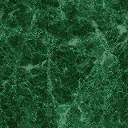 